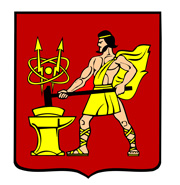 АДМИНИСТРАЦИЯ  ГОРОДСКОГО ОКРУГА ЭЛЕКТРОСТАЛЬМОСКОВСКОЙ ОБЛАСТИРАСПОРЯЖЕНИЕ  _16.02.2022_ № __101-л_________О возложении полномочий по осуществлению муниципального жилищного контроля на территории городского округа Электросталь Московской областиВ соответствии с Жилищным кодексом Российской Федерации, федеральными законами от 31.07.2021 № 248-ФЗ «О государственном контроле (надзоре) и муниципальном контроле в Российской Федерации», от 06.10.2003 № 131-ФЗ «Об общих принципах организации местного самоуправления в Российской Федерации», Уставом городского округа Электросталь Московской области, в связи с  принятием Положения о муниципальном жилищном контроле на территории городского округа Электросталь Московской области, утвержденного решением Совета депутатов городского округа Электросталь Московской области от 21.10.2021 №89/19:1. Возложить полномочия по осуществлению муниципального жилищного контроля на территории городского округа Электросталь на должностных лиц отдела муниципального жилищного контроля Администрации городского округа Электросталь Московской области, на которых возлагаются полномочия жилищного инспектора:1.1. Бычкову Елену Петровну - начальника отдела муниципального жилищного контроля Администрации городского округа Электросталь Московской области;1.2. Мещерякову Юлию Сергеевну - старшего эксперта отдела муниципального жилищного контроля Администрации городского округа Электросталь Московской области.2. Контроль за исполнением настоящего распоряжения возложить на заместителя Главы Администрации городского округа Электросталь Московской области            Борисова А.Ю.Глава городского округа                                                                                           И.Ю. Волкова